KAKO LAHKO PRIPRAVIM PALAČINKESestavine:0,5 L mleka25 dag moke (pšenične, črne, ajdove, …)2 jajcisololje za pečenjePostopek: Vse sestavine zmešaj in jih pusti nekaj časa počivati. V ponev nalij malo olja, tako da jo prekrije in ga serej. V ponev vlij približno pol zajemalke mase in popeci na obeh straneh. Palačinke so pripravljene.Na spodnjih fotografijah najdeš nekaj predlogov za serviranje: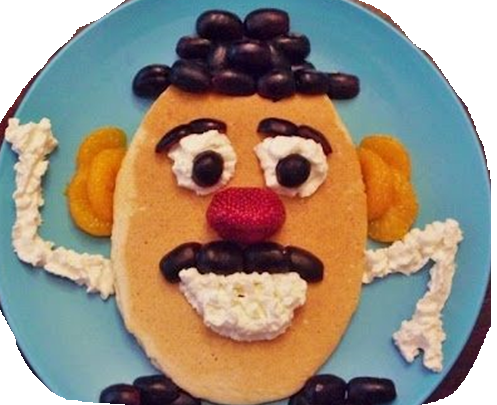 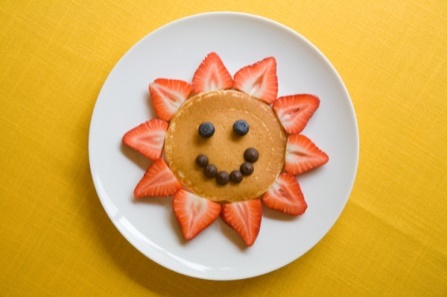 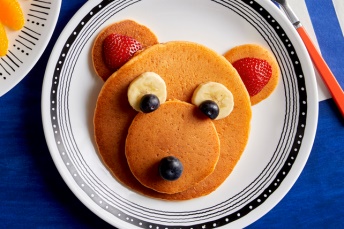 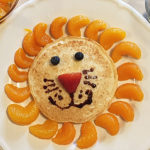 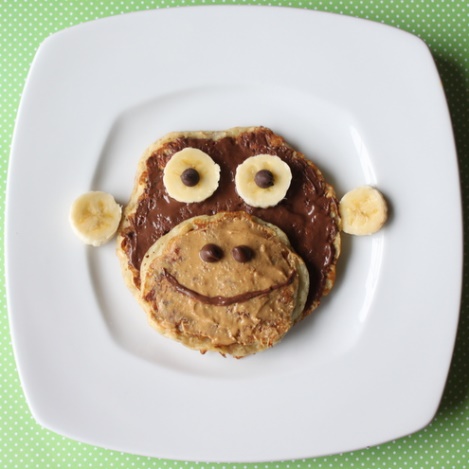 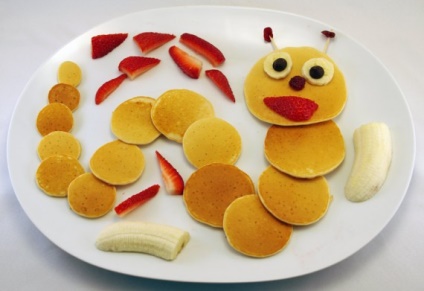 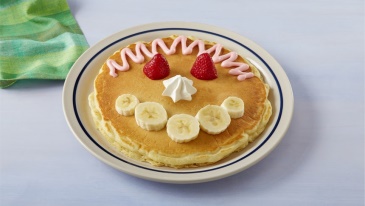 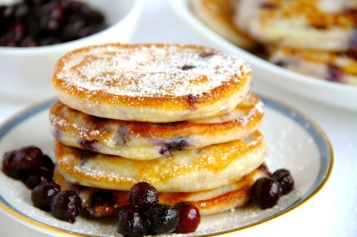 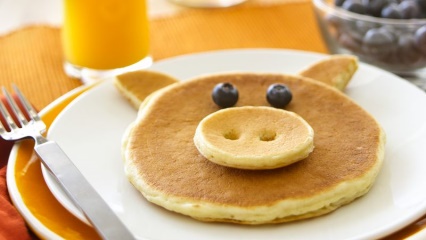 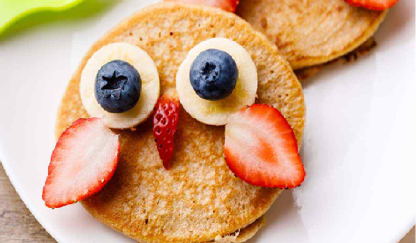 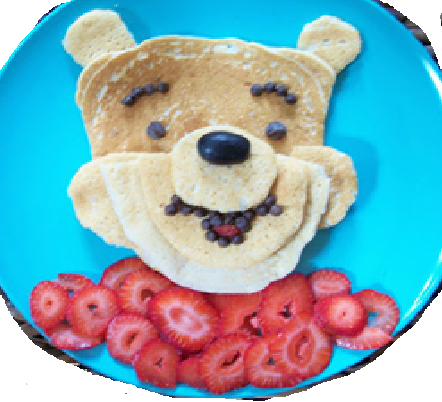 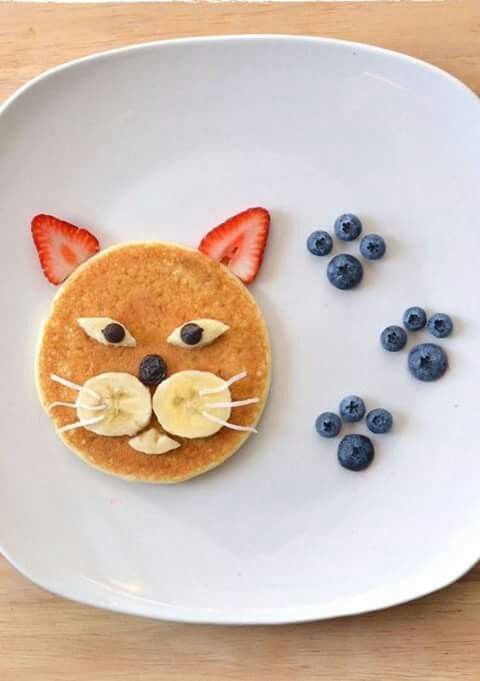 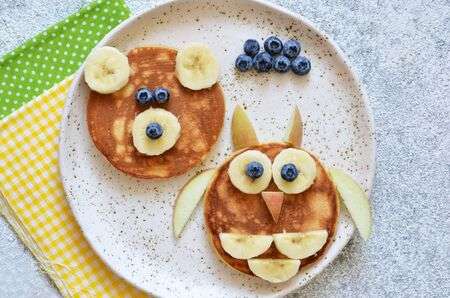 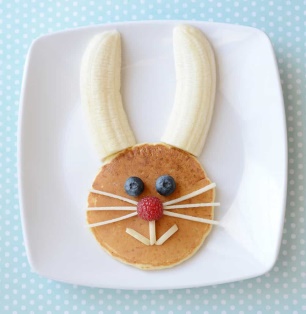 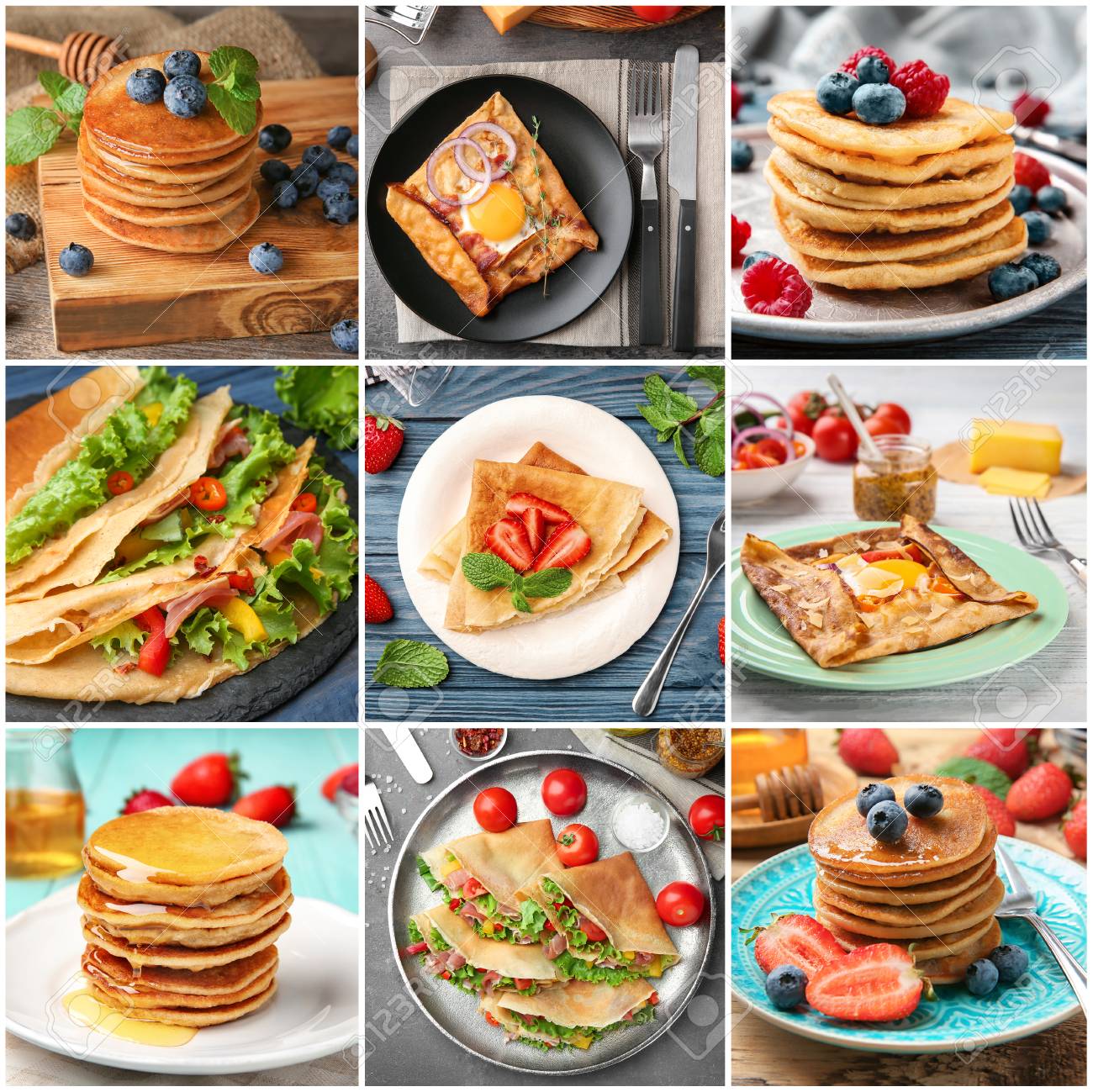 